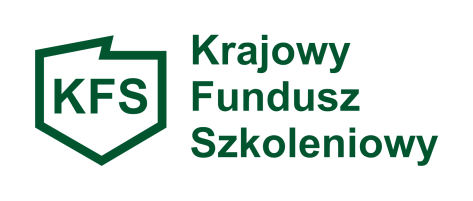 ……………………………………………….						Puck, dn. …………………………….     (pieczątka pracodawcy)																			Starosta Powiatu PuckiegoWNIOSEKo finansowanie kosztów kształcenia ustawicznego pracowników i pracodawcyze środków Krajowego Funduszu Szkoleniowegona zasadach określonych w art. 69b ustawy o promocji zatrudnienia  i instytucjach rynku pracy (t. j. Dz. U. z 2023 r. poz. 735 ze zm.) oraz rozporządzeniu Ministra Pracy i Polityki Społecznej  z  dnia  14  maja  2014r.  w  sprawie  przyznawania  środków  z  Krajowego  Funduszu Szkoleniowego (t. j. Dz. U.  z 2018 r., poz. 117)I. DANE PRACODAWCY1. Nazwa Pracodawcy …………………………………………………………………………………………………................................................................................…………………………………………………………………………………………………………………………………………………………………………………..2. Adres siedziby Pracodawcy …………………………………………………………………………………………………………………………………………………………………………………..3. Miejsce prowadzenia działalności ……………………………………………………………………………………………………………………………………………………………………………………………………………………………………………………………………………………………………………………………………………………………………4. Adres do korespondencji ………………………………………………………………………………………………………………………………………5. Telefon………………………………………………………………..fax…………………………………………………………………………………………..e-mail …………………………………………………………………………….strona www …………………………………………………………………5. Numer identyfikacyjny REGON …………………………………………………………………………………………………………………………6. Numer identyfikacyjny NIP ……………………………………………………………………………………………………………………………………7. Forma prawna prowadzonej działalności (zaznaczyć X w odpowiedniej pozycji):8. Rodzaj prowadzonej działalności gospodarczej określony zgodnie z Polską Klasyfikacją Działalności (proszę o podanie nr PKD działalności przeważającej) (PKD)…………………………………………………………………………………………………………………………………………………………………………9. Wielkość  przedsiębiorstwa – zgodnie z art. 2 załącznika I do Rozporządzenia Komisji (UE) nr 651/2014 z dnia 17 czerwca 2014 r.  10. Nazwa banku i numer nieoprocentowanego  rachunku bankowego :………………………………………………………………………………………………………………………………………………………………………………11. Liczba  pracowników zatrudnionych na podstawie umowy o pracę, powołania, wyboru, mianowania, lub spółdzielczej umowy o pracę,  na dzień złożenia wniosku:  …………………….. osób, tj. ………………… etatów.12. Osoba/osoby uprawniona do reprezentacji i podpisania wnioskowanej umowy (zgodnie z dokumentem rejestrowym lub załączonym pełnomocnictwem):a) imię i nazwisko …………………………………………………. stanowisko służbowe ……………………………………………………………b) imię i nazwisko …………………………………………….….. stanowisko służbowe ……………………………………………………………13. Osoba wyznaczona do kontaktu  z Urzędem:Imię i nazwisko ……………………………………………….…….. stanowisko służbowe……………………………………………………………Telefon/fax ………………………………………………..…………………..e-mail …………………………………………………………………………II. IFORMACJE DOTYCZĄCE WYDATKÓW NA KSZTAŁCENIE USTAWICZNE:UWAGA! Wniosek należy wypełnić wyłącznie na JEDNO kształcenie ustawiczne (np. na jeden kurs dla 10 uczestników).1. Całkowita wartość planowanych działań związanych z kształceniem ustawicznym ……………………………………złSłownie : …………………………………………………………………………………………………………………………………………………………………………W tym:- kwota wnioskowana z KFS ………………………………………………………………………………………………………………………………zł- kwota wkładu własnego wnoszonego przez pracodawcę ………………………………………………………………..………………złUwaga:Przy wyliczaniu wkładu własnego pracodawca nie uwzględnia innych kosztów, które ponosi w związku z udziałem pracowników w kształceniu ustawicznym, np. wynagrodzenia za godziny nieobecności w pracy w związku z uczestnictwem w zajęciach, kosztów delegacji w przypadku konieczności dojazdu do miejscowości innej niż miejsce pracy itp. Wnioskowana wysokość środków KFS nie może uwzględniać kosztów związanych z wyżywieniem, dojazdem, zakwaterowaniem.Kształcenie ustawiczne dofinansowane ze środków KFS podlegają zwolnieniu z podatku VAT  na podstawie art. 43 ust. 1 pkt 26 i 29 lit. c ustawy z dnia 11 marca 2004 r. o podatku od towarów i usług (t. j. Dz. U. z 2023 r. poz. 1570 ze zm.)  w związku z § 3 ust. 1 pkt 14 Rozporządzenia Ministra Finansów z dnia 20 grudnia 2013 r. w sprawie zwolnień od podatku od towarów i usług oraz warunków stosowania tych zwolnień (t.j. Dz. U. z 2023 r., poz. 955 ze zm).   III. INFORMACJE DOTYCZĄCE FORM KSZTAŁCENIA USTAWICZNEGO  ORAZ INFORMACJE O UCZESTNIKACH KSZTAŁCENIAUWAGA! Wniosek należy wypełnić wyłącznie na JEDNO kształcenie ustawiczne (np. na jeden kurs dla 10 uczestników).IV. Informacje dotyczące planowanego kształcenia ustawicznego * Należy załączyć kserokopię certyfikatów a w przypadku kursów – należy załączyć posiadany dokument na podstawie którego prowadzi on pozaszkolne formy kształcenia ustawicznego, jeżeli informacja ta nie jest dostępna w publicznych rejestrach elektronicznychUzasadnienie wyboru organizatora usługi kształcenia   : ……………………………………………………………………………………………………………..……………………………………………………………………………………………………………………..……………………………………………………………………………………………………………………..………………………………………………………………………………………………………………..…………………………………………………………………………………………………………………………..……………………………………………………………………………………………………………………………………………………………………………………………………………………………………………………………………………………..……………………………………………………………………………………………………………………..……………………………………………………………………………………………………………………..………………………………………………………………………………………………………………..…………………………………………………………………………………………………………………………..………………………………………………………………………………………………………………………………………………………………………v. uzasadnienie wniosku:   1. W celu uzasadnienia odbycia wskazanego rodzaju i tematu kształcenia dla każdego pracownika i/lub pracodawcy należy wypełnić poniższą tabelę..……………………………………                                                                                                                                          /podpis pracodawcy lub osoby upoważnionej                                   do reprezentowania pracodawcy/VI. OŚWIADCZENIE WNIOSKODAWCY(pkt 3, 4, 5, 6, wypełniają tylko Pracodawcy prowadzący działalność gospodarczą – Pozostali Pracodawcy w tych punktach wpisują „nie dotyczy”)W związku z ubieganiem się o przyznanie środków Krajowego Funduszu Szkoleniowego oświadczam, że:1. …………………………………. (zalegam / nie zalegam – proszę wpisać właściwą odpowiedź) w dniu złożenia wniosku z wypłacaniem wynagrodzeń pracownikom oraz z opłacaniem należnych składek na ubezpieczenia społeczne, zdrowotne, Fundusz Pracy, Fundusz Gwarantowanych Świadczeń Pracowniczych oraz Fundusz Emerytur Pomostowych;2. …………………………………. (zalegam / nie zalegam – proszę wpisać właściwą odpowiedź) w dniu złożenia wniosku z opłacaniem innych danin publicznych,3. …………………………………………… (otrzymałem(am) / nie otrzymałem(am) – proszę wpisać właściwą odpowiedź) pomoc(y)  ze środków publicznych, niezależnie od jej formy i źródła pochodzenia, w tym ze środków z budżetu Unii Europejskiej w odniesieniu do tych samych kosztów kwalifikujących, na pokrycie których ma być przeznaczona pomoc, o którą się ubiegam w ramach niniejszego wniosku.  4. Zobowiązuję się do poinformowania PUP w Pucku o uzyskaniu pomocy publicznej oraz pomocy de minimis, jeżeli w okresie od dnia złożenia wniosku do dnia podpisania umowy ze starostą otrzymam pomoc publiczną lub pomoc de minimis.5. Wnioskowana pomoc dotyczy (proszę zaznaczyć właściwą odpowiedź):a) pomocy w sektorze rolnictwa                  □ TAK        □ NIEb) pomocy w sektorze rybołówstwa           □ TAK        □ NIEc) pomocy w sektorze transportu                □ TAK        □ NIEd) pomocy w pozostałych sektorach          □ TAK        □ NIE6. Jestem świadomy ograniczeń w ubieganiu się o pomoc publiczną wynikających z Artykułu 1 rozporządzenia Komisji (UE) 2023/2831 z dnia 13 grudnia 2023 r. w sprawie stosowania art. 107 i 108 Traktatu o funkcjonowaniu Unii Europejskiej do pomocy de minimis (Dz. Urz. UE L, 2023/2831 z 15.12.2023).7. Nie jestem  powiązany osobowo lub kapitałowo z organizatorem kształcenia tj. nie istnieją wzajemne powiązania między moją osobą lub osobami upoważnionymi do zaciągania zobowiązań w moim imieniu, polegające w szczególności na:1) uczestniczeniu w spółce jako wspólnik spółki osobowej lub kapitałowej,2) posiadaniu co najmniej 10% udziałów lub akcji,3) pełnieniu funkcji członka organu nadzorczego lub zarządzającego, prokurenta, pełnomocnika,4) pozostawaniu w związku małżeńskim, w stosunku pokrewieństwa lub powinowactwa w linii prostej, pokrewieństwa lub powinowactwa w linii bocznej do drugiego stopnia lub w stosunku przysposobienia, opieki lub kurateli.8. ……………………………………… (Jestem/ nie jestem – proszę wpisać odpowiedź) mikroprzedsiębiorcą w rozumieniu art. 2 załącznika I do Rozporządzenia Komisji (UE) nr 651/2014 z dnia 17 czerwca 2014 r.  [Mikroprzedsiębiorca –przedsiębiorca, który w co najmniej jednym roku z dwóch ostatnich lat obrotowych zatrudniał średniorocznie mniej niż 10 pracowników oraz osiągnął roczny obrót netto ze sprzedaży towarów, wyrobów i usług oraz z operacji finansowych nieprzekraczający równowartości w złotych 2 mln euro lub sumy aktywów jego bilansu sporządzonego na koniec jednego z tych 2 lat nie przekroczyły równowartości w złotych 2 mln euro ] 9. Zobowiązuję się, po pozytywnym rozpatrzeniu niniejszego wniosku,  do przekazania do PUP Puck, danych osobowych uczestników kształcenia (imię i nazwisko, nr PESEL), dla których ubiegam się o dofinansowanie kształcenia w ramach złożonego wniosku.10. Wzór wniosku nie został zmodyfikowany, z wyjątkiem miejsc gdzie jest to wyraźnie dopuszczone.11. Zapoznałem się z rozporządzeniem Ministra Pracy i Polityki Społecznej z dnia 14 maja 2014 r. w sprawie przyznawania środków z Krajowego Funduszu Szkoleniowego (t. j. Dz. U. z 2018 r., poz. 117) oraz art. 69a i 69b ustawy z dnia 20 kwietnia 2004 r. o promocji zatrudnienia i instytucjach rynku pracy (t. j. Dz. U. z 2023 r. poz. 735 ze zm.) 12. Zapoznałem się z treścią regulaminu przyznawania przez Powiatowy Urząd Pracy w Pucku środków na finansowanie kształcenia ustawicznego z Krajowego Funduszu Szkoleniowego i akceptuję w całości jego postanowienia.Uwaga!!! pracodawca zobowiązany jest do niezwłocznego powiadomienia Powiatowego Urzędu Pracy w Pucku jeżeli w okresie od dnia złożenia wniosku do dnia podpisania umowy zmianie ulegnie stan prawny lub faktyczny wskazany w dniu złożenia wniosku.Wiarygodność informacji podanych we wniosku i w załączonych do niego dokumentach potwierdzam/-my własnoręcznym podpisem. Świadom/-mi odpowiedzialności karnej wynikającej z art. 233 § 1 Kodeksu karnego jednocześnie oświadczam/-my pod rygorem rozwiązania umowy, że informacje zawarte we wniosku i w załączonych do niego dokumentach są zgodne ze stanem faktycznym i prawnym.……………………………………………………………..……………data, podpis i pieczęć wnioskodawcy lub osoby uprawnionej
 do reprezentowania wnioskodawcyUWAGA!W przypadku, gdy pracodawca podlega przepisom o pomocy publicznej, zastosowanie ma:- Rozporządzenie Komisji (UE) 2023/2831 z dnia 13 grudnia 2023 r. w sprawie stosowania art. 107 i 108 Traktatu o funkcjonowaniu Unii Europejskiej do pomocy de minimis (Dz. Urz. UE L, 2023/2831 z 15.12.2023.) lub- Rozporządzenie Komisji (UE) Nr 1408/2013 z dnia 18 grudnia 2013 r. w sprawie stosowania art. 107 i 108 Traktatu o funkcjonowaniu Unii Europejskiej do pomocy de minimis w sektorze rolnym (Dz. Urz. UE L 352 z 24.12.2013) lub- Rozporządzenie komisji (UE) Nr 717/2014 z dnia 27 czerwca 2014 r. w sprawie stosowania art. 107 i 108 Traktatu o funkcjonowaniu Unii Europejskiej do pomocy de minimis w sektorze rybołówstwa i akwakultury (Dz. Urz. UE L 190 z 28.06.2014)).Czytelnie wypełniony wniosek wraz z załącznikami należy złożyć w powiatowym urzędzie pracy właściwym ze względu na siedzibę pracodawcy albo miejsce prowadzenia działalnościPracodawca zobowiązany jest do przedłożenia harmonogramu kształcenia najpóźniej w dniu podpisania umowy i niezwłocznego informowania Starosty o każdorazowej jego zmianie.Zgodnie z art. 13 ust. 1 i 2 ogólnego rozporządzenia o ochronie danych osobowych z dnia 27 kwietnia 2016 r. (rozporządzenie Parlamentu Europejskiego i Rady UE 2016/679 w sprawie ochrony osób fizycznych w związku z przetwarzaniem danych i w sprawie swobodnego przepływu takich danych oraz uchylenia dyrektywy 95/46/WE, tj. RODO) uprzejmie informujemy, że:Administratorem Pani/Pana danych osobowych jest Powiatowy Urząd Pracy w Pucku z siedzibą  przy ul. Elizy Orzeszkowej 7, 84-100 Puck.  Mogą się Państwo z nami skontaktować w sposób tradycyjny pisząc na wskazany adres, telefonicznie – dzwoniąc pod numerem: +048 (58) 673-24-73 lub elektronicznie za pośrednictwem poczty e-mail kierując wiadomość na adres: gdpu@praca.gov.pl.Chcąc zapewnić bezpieczeństwo Państwa danych osobowych Administrator wyznaczył Inspektora Ochrony Danych, do którego w sprawach związanych z przetwarzaniem i ochroną danych osobowych należy zgłaszać się na adres: iod@puck.praca.gov.pl  Celem przetwarzania danych, jaki realizuje Administrator jest finansowanie kosztów kształcenia ustawicznego pracowników i pracodawców w ramach środków KFS. W związku z powyższym Państwa dane osobowe są przetwarzane w rozumieniu art. 6 ust. 1 lit. c) oraz e) RODO, na podstawie przepisów prawa, które określa Ustawa z dnia 20 kwietnia 2004 r. o promocji zatrudnienia i instytucjach rynku pracy oraz Rozporządzenie Ministra Pracy i Polityki Społecznej z dnia 14 maja 2014 r. w sprawie przyznawania środków 
z Krajowego Funduszu Szkoleniowego. Ponadto w przypadku przyznania wnioskowanej pomocy, Państwa dane będą przetwarzane na podstawie zawartej umowy, zgodnie z art. 6 ust. 1 lit. b) RODO. W ramach określonego celu  nie występuje profilowanie, przy czym Pani/Pana dane osobowe nie będą przetwarzane w sposób zautomatyzowany oraz nie będą transferowane poza Polskę. Jednocześnie informujemy, że podanie danych jest dobrowolne, jednak niezbędne do realizacji wyżej określonego celu.Odbiorcami Pani/Pana danych będą podmioty uprawnione na podstawie przepisów prawa oraz podmioty świadczące nadzór nad oprogramowaniem przetwarzającym dane, w tym podmioty świadczące obsługę poczty elektronicznej.Państwa dane będą przetwarzane przez okres niezbędny do rozpatrzenia złożonego wniosku oraz okres 10 lat po zakończonym postępowaniu, w związku z realizacją obowiązków ciążących na Administratorze, jak również przez czas obowiązywania umowy w zakresie zgodnym z przepisami prawa.W związku z przetwarzaniem danych osobowych posiadają Państwo prawo do dostępu oraz sprostowania podanych danych, prawo do żądania usunięcia lub ograniczenia przetwarzania oraz prawo do wniesienia sprzeciwu wobec przetwarzania, a także prawo do przenoszenia danych. Z przedstawionych praw mogą Państwo skorzystać kontaktując się z Administratorem, zgodnie z powyższymi instrukcjami.W przypadku uznania, że przetwarzanie danych narusza przepisy o ochronie danych osobowych, przysługuję Państwu prawo wniesienia skargi do Prezesa Urzędu Ochrony Danych Osobowych.__________________________                         		         ____________________________         miejscowość i data                                                                               czytelny podpis wnioskodawcyZAŁĄCZNIKI DO WNIOSKU:OBOWIĄZKOWE:DODATKOWE:Przedsiębiorstwo państwoweJednoosobowa spółka Skarbu PaństwaJednoosobowa spółka jednostki samorządu terytorialnego, w rozumieniu ustawy z dnia 20 grudnia 1996 r. o gospodarce komunalnej (t. j. Dz. U. z 2021 r. poz. 679)Spółka akcyjna albo spółka z ograniczoną odpowiedzialnością, w stosunku do których Skarb Państwa, jednostka samorządu terytorialnego, przedsiębiorstwo państwowe lub jednoosobowa spółka Skarbu Państwa są podmiotami, które posiadają uprawnienie takie jak przedsiębiorcy dominujący w rozumieniu przepisów ustawy z dnia 16 lutego 2007 r. o ochronie konkurencji i konsumentów (t. j. Dz. U. z 2023 r. poz. 1689 ze zm.)Jednostka sektora finansów publicznych w rozumieniu przepisów ustawy z dnia 27 sierpnia 2009 r., o finansach publicznych (t. j. Dz. U. z 2021 r. poz. 305 ze zm.)Inne przedsiębiorstwo (wpisać jakie)………………………………………………………………………………………………………………………………………………………………Mikroprzedsiębiorstwo zatrudniające mniej niż 10 osób i którego obroty roczne i/lub roczna suma bilansowa nie przekracza 2 mln euroMałe przedsiębiorstwo zatrudniające mniej niż 50 osób i którego obroty roczne i/lub roczna suma bilansowa nie przekracza 10 mln euroŚrednie przedsiębiorstwo zatrudniające mniej niż 250 osób i którego obroty roczne nie przekraczają 50 mln euro i/lub  roczna suma bilansowa nie przekracza 43 mln euroInne przedsiębiorstwoWyszczególnienieLiczba osób przewidzianych do kształcenia ustawicznegoLiczba osób przewidzianych do kształcenia ustawicznegoLiczba osób przewidzianych do kształcenia ustawicznegoWyszczególnieniePracodawcaPracownicyPracownicyWyszczególnieniePracodawcarazemW tym kobietyWedług form kształcenia ustawicznegoWedług form kształcenia ustawicznegoWedług form kształcenia ustawicznegoWedług form kształcenia ustawicznegoWedług form kształcenia ustawicznego1Kursy2Studia podyplomowe3Egzaminy umożliwiające uzyskanie dokumentów potwierdzających nabycie umiejętności, kwalifikacji lub uprawnień zawodowych 4Badania lekarskie i/lub psychologiczne wymagane do podjęcia kształcenia lub pracy zawodowej po ukończonym kształceniu5Ubezpieczenie NNW w związku z podjętym kształceniem6Określenie potrzeb pracodawcy w zakresie kształcenia ustawicznego w związku z ubieganiem się o sfinansowanie tego kształcenia ze środków KFSWedług priorytetów wydatkowania środków KFS Według priorytetów wydatkowania środków KFS Według priorytetów wydatkowania środków KFS Według priorytetów wydatkowania środków KFS Według priorytetów wydatkowania środków KFS 1Wsparcie kształcenia ustawicznego w związku z zastosowaniem w firmach nowych procesów, technologii i narzędzi pracy2Wsparcie kształcenia ustawicznego w zidentyfikowanych w danym powiecie lub województwie zawodach deficytowych  - zawody deficytowe w powiecie puckim3Wsparcie kształcenia ustawicznego osób powracających na rynek pracy po przerwie związanej ze sprawowaniem opieki nad dzieckiem oraz osób będących członkami rodzin wielodzietnych  4Wsparcie  kształcenia ustawicznego w zakresie umiejętności cyfrowych5Wsparcie kształcenia ustawicznego osób pracujących w branży motoryzacyjnej6Wsparcie kształcenia ustawicznego osób po 45 roku życia7Wsparcie kształcenia ustawicznego skierowane do pracodawców zatrudniających cudzoziemców8Wsparcie kształcenia ustawicznego w zakresie zarządzania finansami i zapobieganie sytuacjom kryzysowym w przedsiębiorstwachWedług grup wiekowychWedług grup wiekowychWedług grup wiekowychWedług grup wiekowychWedług grup wiekowych115 - 24 lat225 -34 lat335 – 44 lat445 lat i więcejWedług wykształceniaWedług wykształceniaWedług wykształceniaWedług wykształceniaWedług wykształcenia1Wyższe2Policealne i średnie zawodowe3Średnie ogólnokształcące4Zasadnicze zawodowe5Gimnazjalne i poniżejWedług grup wielkich zawodów i specjalnościWedług grup wielkich zawodów i specjalnościWedług grup wielkich zawodów i specjalnościWedług grup wielkich zawodów i specjalnościWedług grup wielkich zawodów i specjalności1Przedstawiciele władz publicznych, wyżsi urzędnicy i kierownicy2Specjaliści3Technicy i inny średni personel4Pracownicy biurowi5Pracownicy usług i sprzedawcy6Rolnicy, ogrodnicy, leśnicy i rybacy7Robotnicy przemysłowi i rzemieślnicy8Operatorzy i monterzy maszyn i urządzeń9Pracownicy przy pracach prostych10Siły zbrojne11Bez zawoduRAZEMRODZAJ KSZTAŁCENIA (właściwe zaznaczyć)□ Kurs□ Studia podyplomowe□ Egzaminy umożliwiające uzyskanie dokumentów potwierdzających nabycie umiejętności, kwalifikacji lub uprawnień zawodowych □ Badania lekarskie i psychologiczne wymagane do podjęcia kształcenia lub pracy zawodowej po ukończonym kształceniu □ Ubezpieczenie od następstw nieszczęśliwych wypadków w związku z podjętym  kształceniem□ Kurs□ Studia podyplomowe□ Egzaminy umożliwiające uzyskanie dokumentów potwierdzających nabycie umiejętności, kwalifikacji lub uprawnień zawodowych □ Badania lekarskie i psychologiczne wymagane do podjęcia kształcenia lub pracy zawodowej po ukończonym kształceniu □ Ubezpieczenie od następstw nieszczęśliwych wypadków w związku z podjętym  kształceniem□ Kurs□ Studia podyplomowe□ Egzaminy umożliwiające uzyskanie dokumentów potwierdzających nabycie umiejętności, kwalifikacji lub uprawnień zawodowych □ Badania lekarskie i psychologiczne wymagane do podjęcia kształcenia lub pracy zawodowej po ukończonym kształceniu □ Ubezpieczenie od następstw nieszczęśliwych wypadków w związku z podjętym  kształceniemNAZWA / KIERUNEK KSZTAŁCENIA USTAWICZNEGOORGANIZATOR KSZTAŁCENIA (nazwa, adres, NIP)POSIADANE PRZEZ ORGANIZATORA  KSZTAŁCENIA CERTYFIKATY JAKOŚCI USŁUG *TERMIN REALIZACJI  KSZTAŁCENIA  (data rozpoczęcia kształcenia nie później niż 
16.12.2024)od .................................do ..............................              (dd-mm-rr)                             (dd-mm-rr)   LICZBA GODZINTERMIN REALIZACJI  KSZTAŁCENIA  (data rozpoczęcia kształcenia nie później niż 
16.12.2024)LICZBA DNIMIEJSCE REALIZACJI SZKOLENIAKOSZT KSZTAŁCENIA NA JEDNEGO UCZESTNIKA ................................................................ zł................................................................ zł................................................................ złPORÓWNANIE  CEN PODOBNYCH USŁUG OFEROWANYCH NA RYNKU NA JEDNEGO UCZESTNIKA - o ile są dostępne…………………………………..……………..……………………………………       …………..……… zł               (nazwa instytucji kształcenia, NIP)                                                                                                                     (cena jednostkowa)          ………………………………………………………………………………………………………………………..                   (nazwa kształcenia)Ilość godzin: …………………………………………………………………………………………………………………………………….………………………………………………………………………………………………………………………….                 (zakres tematyczny)……………………………………………….....…...        …………..……… zł               (nazwa instytucji kształcenia, NIP )                                                    (cena jednostkowa)  ……………………………………………………………………………………………………                   (nazwa kształcenia)Ilość godzin: …………………………………………………………………………………………………………………………………….………………………………………………………………………………………………………………………….                 (zakres tematyczny)……………………………………………….....…...        …………..……… zł               (nazwa instytucji kształcenia, NIP )                                                    (cena jednostkowa)  ……………………………………………………………………………………………………                   (nazwa kształcenia)Ilość godzin: …………………………………………………………………………………………………………………………………….………………………………………………………………………………………………………………………….                 (zakres tematyczny)…………………………………..……………..……………………………………       …………..……… zł               (nazwa instytucji kształcenia, NIP)                                                                                                                     (cena jednostkowa)          ………………………………………………………………………………………………………………………..                   (nazwa kształcenia)Ilość godzin: …………………………………………………………………………………………………………………………………….………………………………………………………………………………………………………………………….                 (zakres tematyczny)……………………………………………….....…...        …………..……… zł               (nazwa instytucji kształcenia, NIP )                                                    (cena jednostkowa)  ……………………………………………………………………………………………………                   (nazwa kształcenia)Ilość godzin: …………………………………………………………………………………………………………………………………….………………………………………………………………………………………………………………………….                 (zakres tematyczny)……………………………………………….....…...        …………..……… zł               (nazwa instytucji kształcenia, NIP )                                                    (cena jednostkowa)  ……………………………………………………………………………………………………                   (nazwa kształcenia)Ilość godzin: …………………………………………………………………………………………………………………………………….………………………………………………………………………………………………………………………….                 (zakres tematyczny)…………………………………..……………..……………………………………       …………..……… zł               (nazwa instytucji kształcenia, NIP)                                                                                                                     (cena jednostkowa)          ………………………………………………………………………………………………………………………..                   (nazwa kształcenia)Ilość godzin: …………………………………………………………………………………………………………………………………….………………………………………………………………………………………………………………………….                 (zakres tematyczny)……………………………………………….....…...        …………..……… zł               (nazwa instytucji kształcenia, NIP )                                                    (cena jednostkowa)  ……………………………………………………………………………………………………                   (nazwa kształcenia)Ilość godzin: …………………………………………………………………………………………………………………………………….………………………………………………………………………………………………………………………….                 (zakres tematyczny)……………………………………………….....…...        …………..……… zł               (nazwa instytucji kształcenia, NIP )                                                    (cena jednostkowa)  ……………………………………………………………………………………………………                   (nazwa kształcenia)Ilość godzin: …………………………………………………………………………………………………………………………………….………………………………………………………………………………………………………………………….                 (zakres tematyczny)Lp.Wykształcenie Forma zatrudnienia 
i okres obowiązywania umowy
(od…do…), wymiar etatuZajmowane stanowisko 
Rodzaj wykonywanych pracUzasadnienie potrzeby odbycia kształcenia ustawicznego przy uwzględnieniu obecnych lub przyszłych potrzeb pracodawcyPriorytet 1, 2, 3, 4, 5, 6, 7, 8  oraz uzasadnienie do wskazanego priorytetu wydatkowania środków KFSInformacjeo planach dotyczących dalszego zatrudnienia osób, które będą objęte kształceniem ustawicznym/Informacja o planach dot. dalszego prowadzenia działalności (jeżeli z kształcenia korzystać ma pracodawca)Priorytet nr:  ……Uzasadnienie:Priorytet nr:  ……Uzasadnienie:Priorytet nr:  ……Uzasadnienie:Priorytet nr:  ……Uzasadnienie:1Załącznik nr 1 – oświadczenie o otrzymanej pomocy de minimis lub zaświadczenia dokumentujące otrzymaną pomoc de minimis.2Załącznik nr 2  formularz     informacji    przedstawianych  przy ubieganiu się o pomoc de minimisW zależności od odpowiedzi wskazanej w pkt  5 Oświadczenia Wnioskodawcy (Cześć VI wniosku) należy złożyć odpowiedni druk załącznika:W przypadku wskazania odpowiedzi TAK w pkt 5 lit d) formularz wg wzoru jak załącznik do rozporządzenia Rady Ministrów z dnia 24 października 2014 r. zmieniającego rozporządzenie w sprawie zakresu informacji przedstawianych przez podmiot ubiegający się o pomoc de minimis (Dz. U. z 2014 r. poz. 1543) W przypadku wskazania odpowiedzi TAK w pkt 5 lit a) lub b)  formularz wg wzoru jak załącznik do  rozporządzenia Rady Ministrów   z dnia 11 czerwca 2010 r.   w sprawie    informacji składanych przez  podmioty ubiegające się o pomoc de minimis w rolnictwie lub rybołówstwie (Dz. U. nr 121, poz. 810). Wzór formularzy znajduje się na str. www.uokik.gov.pl3Kopię (potwierdzonej za zgodność z oryginałem) dokumentu potwierdzającego oznaczenie formy prawnej prowadzonej działalności – w przypadku braku wpisu do Krajowego Rejestru Sądowego lub Centralnej Ewidencji i Informacji o Działalności Gospodarczej np. kserokopia umowy spółki w przypadku spółek prawa cywilnego wraz z ewentualnymi wprowadzonymi do niej zmianami lub statut w przypadku stowarzyszenia, fundacji czy spółdzielni lub inne dokumenty (właściwe dla jednostek budżetowych, szkół, przedszkoli)4Program kształcenia ustawicznego lub zakres egzamin wnioskowanego kształcenia ustawicznego 5Wzór dokumentu potwierdzającego kompetencje nabyte przez uczestników, wystawionego przez realizatora usługi kształcenia ustawicznego 1Kserokopia certyfikatów jakości usług posiadanych przez realizatora kształcenia ustawicznego2W przypadku kursów należy dostarczyć  dokument, na podstawie którego realizator prowadzi pozaszkolne formy kształcenia ustawicznego, jeżeli informacja ta nie jest dostępna w publicznych rejestrach elektronicznych